    «Педагогічний подіум є однією з форм обміну педагогічним досвідом, інноваційною діяльністю та впровадження результатів педагогічної праці. Він передбачає «показ моделей» різноманітних інноваційніх методів і технологій навчання, продуктивної діяльності педагогів, спрямованих на стимулювання активності дітей» 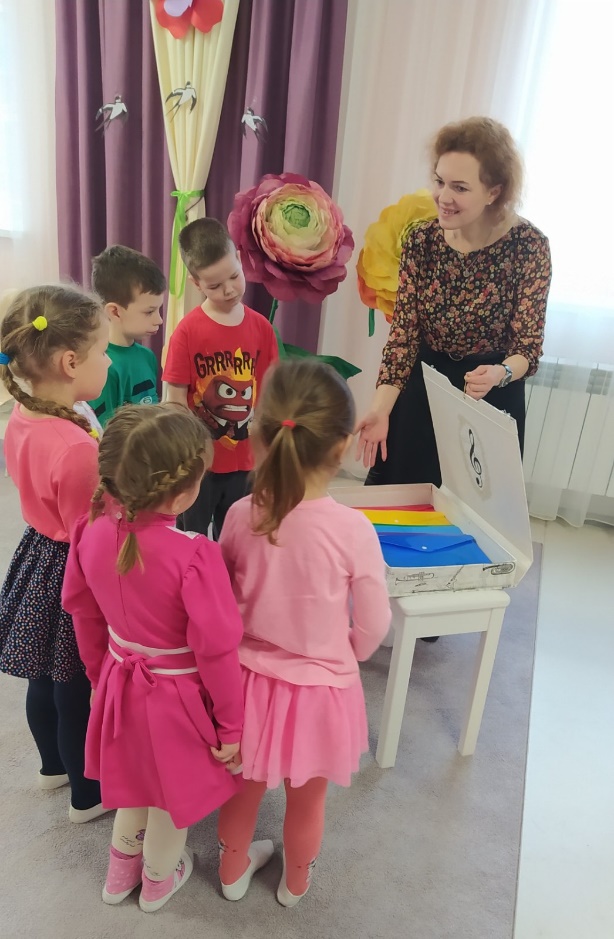 Організатор:Комунальна установа«Центр професійного розвитку педагогічних працівниківВінницької міської ради»КЗ «ЗДО №22 ВМР»Учасники:музичні керівникизакладів дошкільної освіти  ВМТГДата і час проведення:05 травня 2023 р.12.00Покликання на онлайн захід:https://meet.google.com/akg-vzug-ucw Організатор:Комунальна установа«Центр професійного розвитку педагогічних працівниківВінницької міської ради»КЗ «ЗДО №22 ВМР»Учасники:музичні керівникизакладів дошкільної освіти  ВМТГДата і час проведення:05 травня 2023 р.12.00Покликання на онлайн захід:https://meet.google.com/akg-vzug-ucw Комунальна установа«Центр професійного розвитку педагогічних працівників Вінницької міської ради»ПРЕС-РЕЛІЗ«Презентація навчально- методичного посібника:дидактична гра «Музична валіза»»Педагогічний подіум  для професійної спільноти музичних керівників ЗДО ВМТГ 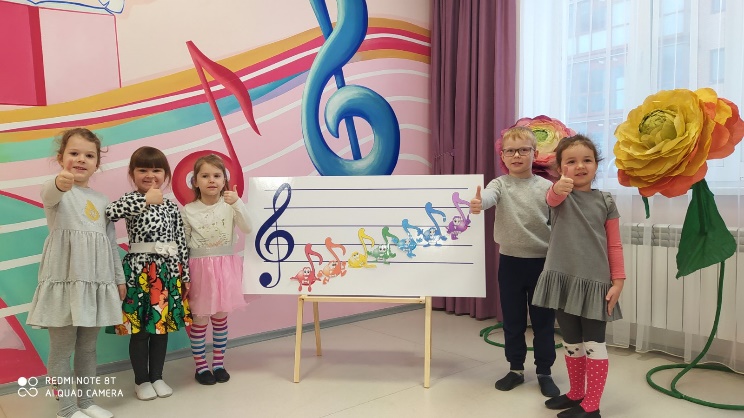    м. Вінниця 2023  Мета:   Сприяти підвищенню рівня теоретичних і практичних знань  педагогів про музично- дидактичні ігри, їх види, особливості організації та проведення.Ознайомити з музичним квестом, як одним із варіантів проведення підсумкового заняття.Удосконалювати навички педагогів з впровадження інтерактивних творчих занять з дітьми, що сприяє розвитку креативності, естетичних вподобань, емоційності, почуття насолоди від спілкування з музикою.Підвищувати фахову майстерність та активізувати творчий потенціал педагогів.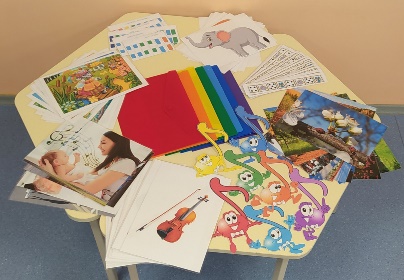 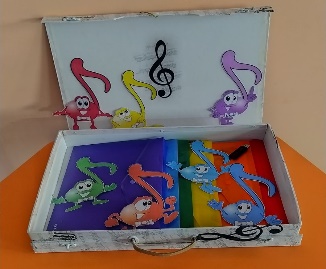 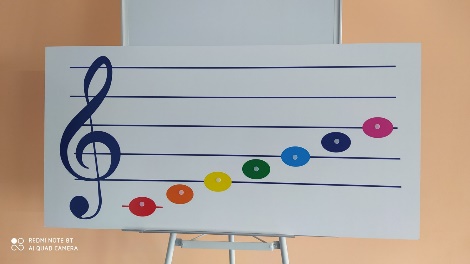 Мета:   Сприяти підвищенню рівня теоретичних і практичних знань  педагогів про музично- дидактичні ігри, їх види, особливості організації та проведення.Ознайомити з музичним квестом, як одним із варіантів проведення підсумкового заняття.Удосконалювати навички педагогів з впровадження інтерактивних творчих занять з дітьми, що сприяє розвитку креативності, естетичних вподобань, емоційності, почуття насолоди від спілкування з музикою.Підвищувати фахову майстерність та активізувати творчий потенціал педагогів.Робоча програмаІ. ОРГАНІЗАЦІЙНИЙ БЛОКРеєстрація учасників (11.45 - 12.00)ІІ. ІНФОРМАЦІЙНО -ТЕОРЕТИЧНИЙ БЛОК1. Формування професійного іміджу сучасного музичного керівника ЗДО (методичний дайджест). Консультант КУ «ЦПРПП ВМР» Лариса Бондарчук. (12.00  - 12.20)2. Застосування музично-дидактичних ігор на музичних заняттях з дошкільниками (педагогічний меседж). Вихователь-методист КЗ «ЗДО №22 ВМР» Ірина Балинська. (12.20 – 12.40)           ІІІ. ПРАКТИЧНИЙ БЛОКВідеопрезентація дидактичної гри «Музична валіза»Творча група КЗ «ЗДО №22 ВМР»: Вихователь-методист - Ірина Балинська; музичний керівник - Наталія Гронюк; вихователь – Світлана Понікарчик. (12.40 – 13.00) Музична ігротека  (посилання для використання дидактичної гри «Музична валіза»). (13.00 – 13.10)https://emuzker.expertus.com.ua/940605 https://dorobok.edu.vn.ua/categorie/view/2604ІV. ПІДСУМКОВО-АНАЛІТИЧНИЙ БЛОК         Підведення підсумків роботи,          обмін думками та враженнями                          (13.10 – 13.25)Лариса Бондарчук -   консультант КУ «ЦПРПП ВМР»